Приложение 4к Положению о Почетной грамоте, Грамоте, Благодарности и Благодарственном письме Государственной службы по делам семьи и детей Донецкой Народной Республики (пункт 3)ОБРАЗЕЦГрамоты Государственной службы по делам семьи и детейДонецкой Народной Республики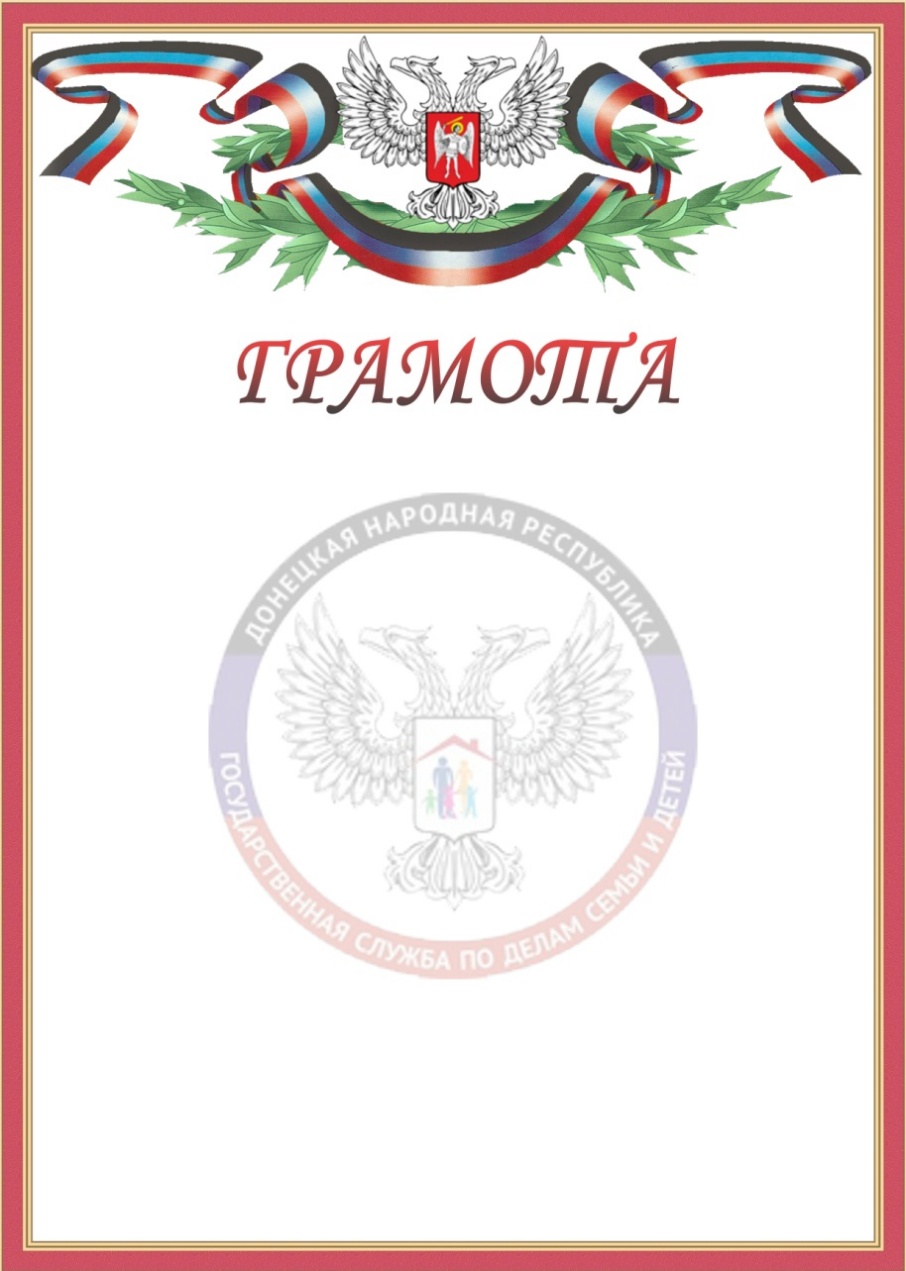 